ПЕРМСКАЯ ТРАНСПОРТНАЯ ПРОКУРАТУРАРАЗЪЯСНЯЕТВывоз растительных отходов оплачивается отдельно от вывоза твердых коммунальных отходовВ соответствии со ст. 1 Федерального закона от 24.06.1998 № 89-ФЗ «Об отходах производства и потребления» (далее – Закон № 89-ФЗ) твердыми коммунальными отходами (далее – ТКО) являются отходы, образующиеся в жилых помещениях в процессе потребления физическими лицами, а также товары, утратившие свои потребительские свойства в процессе их использования физическими лицами в жилых помещениях в целях удовлетворения личных и бытовых нужд. К ТКО также относятся отходы, образующиеся в процессе деятельности юридических лиц, индивидуальных предпринимателей и подобные по составу отходам, образующимся в жилых помещениях в процессе потребления физическими лицами.Согласно ст. 16 Жилищного кодекса РФ к жилым помещениям, относятся жилой дом, квартира и их части, комната. Статьей 24.7 Закона № 89-ФЗ на собственников ТКО возложена обязанность по заключению договора на оказание услуг по обращению с ТКО с региональным оператором, оплате этих услуг по цене, определенной в пределах утвержденного тарифа.Таким образом, к ТКО могут быть отнесены только те отходы, которые образованы в жилых помещениях. Отходы, образующиеся в процессе содержания зеленых насаждений (ветки, деревья, древесные остатки и др.) не обладают признаками ТКО, поскольку образуются вне жилых помещений, и подлежат вывозу в соответствии с договором, заключенным с лицами (организациями), обладающими соответствующей разрешительной документацией по нерегулируемой цене.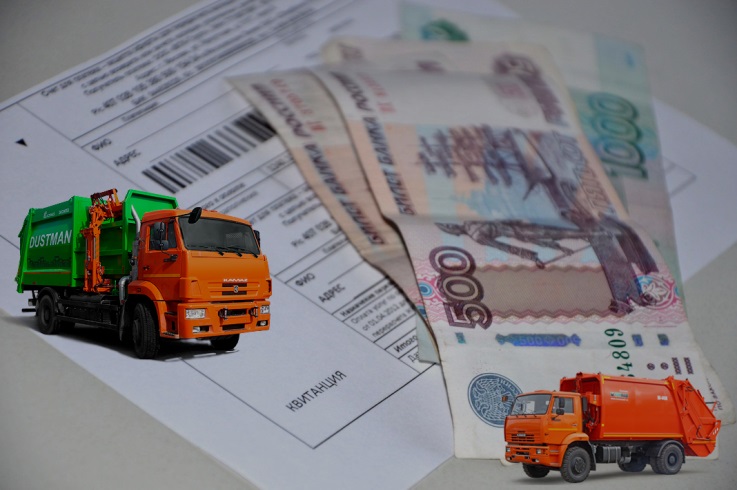 